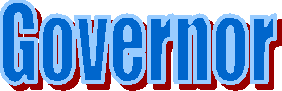 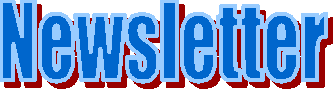 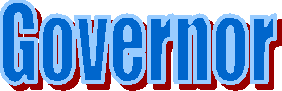 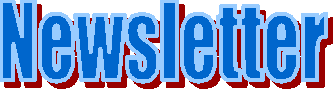 EASTER 2018Dear Parents,Welcome to the Governor’s Newsletter.  We would like to wish all staff, parents and Children of Charmouth Primary School a Happy Easter.Governors UpdateThis has been a very busy term for the Governors and the school alike.  As you know, at the school’s request we had a school review conducted by Mike Randall, a very experienced ex -OFSTED inspector from County.  This review included a review of Governance and Mike gave us some really useful suggestions on improving the strategic role of the Governing Body and driving efficiency in our activities.  This will allow us to have a much better focus on the school’s results, and to challenge, support and contribute to the strategic leadership of the school.The review has given us a fantastic picture of where the school is now, and what we need to focus on to make Charmouth School the best place for our children to be educated.  We have a lot of work ahead of us, but to help us we welcome one new Parent Governor and one returning co-opted Governor to our board.  They are:Caroline Barnes (Elected Parent Governor)Jackie Williams (returning co-opted Governor)With our new arrivals and in order to best support the drive for excellence that the school has embarked upon, the Governing Body has decided to restructure the way in which we work.  Up until now, we working as two committees; Resourcing and Performance & Standards.  In order to give each Governor a more focused area of responsibility, we have changed to a Portfolio (or Cabinet) style structure.  This means that Each Governor is a Portfolio Holder of a specific area of strategic responsibility and is assisted by a ‘Shadow’ Governor.  The portfolios and holders are:Chair Of Governors Portfolio:			Ray Dyer (shadow: Dave Barton)SEND & Inclusion Portfolio:			Lynne Blackshaw (shadow TBC)Personnel Portfolio:					Jackie Williams (shadow TBC)Premises, Health & Safety Portfolio:		Dave Barton (shadow: Edward Jacobs)Finance Portfolio:					Andy Bateman (shadow: Ray Dyer)Teaching, Learning, Assessment Portfolio:	Chris Stamp (shadow TBC)Stakeholder Engagement Portfolio;		Edward Jacobs (shadow TBC)Very soon, we will publish the role descriptions for each of the portfolios on the school website so you can further understand what each Portfolio means.  Please bear with us whilst we write them!So what does this all mean?  Each Portfolio holder and ultimately the whole Governing Body will have an improved understanding of how the school works, its strengths and weaknesses and will help to turn Charmouth Primary School into a centre of excellence for our children.  We do this on your behalf as parents and pupils but we are also there to help and support the staff of the school.Facilities UpdateWe have now engaged a contractor to carry out urgent works to the Key Stage 2 boys toilets, to make it enclosed, improve the ventilation and replace the existing sanitary ware.  This however is a very expensive renovation which means that funds that were going to be used to create an outdoor learning area around the school pond have had to be put on hold.We hope to be able to afford to look at the outdoor learning area again next academic year.  Although this is disappointing news, the toilets were at a stage where they were no longer fit for use, and so priority had to be given to their repair.The outdoor learning area improvements had been budgeted in at circa £6,000, and the toilet repairs are also costing us that amount, so I am afraid that all of the budget has had to be used.Contacting the Governing BodyIf you would like to contact a Governor, please leave a message with the school office or email us:Governors@Charmouth.dorset.sch.ukThank you for your support.Charmouth Primary School Governing Body.